EASTERN MEDITERRANEAN UNIVERSITY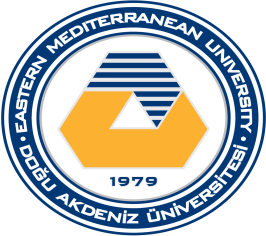 FACULTY OF ENGINEERINGDepartment of Industrial EngineeringIENG419 Project ManagementFall 2023-2024Course SyllabusCourse Code : IENG419         Course Title : Project Management         Course Type : Area Elective   Credit Value : (3,0,1)3              ECTS Value : 6                                         Pre-requisites : Senior standing                        Instructor : Prof. Dr. Gökhan İzbırak      Office : IE-C107    Tel. : 1589   e-mail : gokhan.izbirak@emu.edu.trTeaching Assistants:  Behzad Sanaei, Negar Akbarzadeh                                       Office Hours: Wednesday 09:30     URL: LMS of EMUIMPORTANT NOTE: This syllabus is a guide, not a contract, and therefore may be changed as necessary.  If  changes are to be made, it will be discussed and announced in the class.CATALOGUE DESCRIPTION       This course is designed to familiarize the student with the basic techniques used in the management of  projects. It covers: project management: nature and organization; financial and commercial framework; definition, cost estimating, contracts and funding; planning and scheduling; network analysis including CPM & PERT, scheduling resources; computer applications: preparation, packages; purchasing and materials management: scheduling, ordering, materials control, purchasing procedures; managing work and costs: program implementation, managing progress, commissioning, permits, cost management; decommissioning; project closure.AIMS & OBJECTIVESThe main aim of this course is to introduce students with the Projects and skills needed to be a successful project manager  Project organizational stucturesTime planning and project scheduling (AOA, AON) and analysis (CPM & PERT)Basics of  and techniques used in the management of projects (project costs, durations and activity crashing)Project control (progress and performance mesaurement and evaluation, earned value)Project management software MS ProjectPreparing a term project (working effectively in multidisciplinary teams, making an independent research, applying related techniques in real life environment, and writing and presenting a technical report on the results)GENERAL LEARNING OUTCOMES (COMPETENCIES)On successful completion of this course, students are expected to develop knowledge and understanding of:The fundamentals of the project life cycle, project phases and project managementOrganize resources and establish work plans and cost budgets for a projectInitiate a project, define goals and objectives, identify stakeholders and build a teamPlan and breakdown the work into activities and tasks; schedule and assign resourcesCalculate and develop critical path, PERT, and Gantt charts and assess the time duration of a projectCalculate slack time adjustmentsEstimate, budget, and control project costsIdentify, assess, and manage project risksBasic Organizational StructuresOn successful completion of this course, students are expected to develop skills in:Define, verify, and control the project scopeCritical thinking and interpersonal skillsCommunicate effectively, orally and written. Organize, coordinate, and build the project teamControl and monitor project progress, take corrective action and manage changeDescribe the various elements of a project, including the project environment, the project team, and the project manager and how they are integrated in a successful projectDevelop, implement, and control a project coordination plan Using project management software Microsoft Project effectivelyUsing the most appropriate technique for a specific problem on handIdentifying relevant data to successfully solve project management problemsDescribe and apply effective project communications processesEvaluate and report performance against project plans and budgets Close down a project, report and present results and disband the teamOn successful completion of this course, students are expected to develop their appreciation of, and respect for values and attitudes to:Group dynamics, and working in teamsProject planning, constraints of and resistance to project management, project management skillsImportance of management of human resources allocated to the projectUndertake the roles of project managers and project team membersConsider limitations of the analyses by taking into account the realistic practical constraints such as environmental, social, political and ethicalUnderstand the impact of engineering solutions in global and societal contextProfessional and ethical responsibilities of engineersGRADING CRITERIAExams: All examinations will be based on lectures, tutorials, labs, assigned readings, project study or other work. To pass these exams students will need to have studied the material well in advance in order to understand the concepts, procedures and techniques. Descriptions of these examinations are as follows:	Class/Lab Quizzes:	It is planned to carry out 4 class quizzes and 2 Lab quizzes that will be announced in advance. All the quiz results will be counted towards your letter grade calculations. The quizzes will be closed-book/closed-notes type unless otherwise is mentioned.Midterm Exam:	There will be one midterm examination that covers all the material up to the date of the examination. The midterm exam may consist of three sections: a standardized question section (multiple-choice, true/false, matching, etc.), a section which includes questions from the project study, and a section which includes problem solving. The midterm exam will take place during the mid-term exams week which is organized centrally by the University. Final Exam:	The final examination will cover all the material studied throughout the semester and has the same structure as in the midterm examination with the exeption that there will be more weight to problem solving. The final exam will take place during the final exams period which is organized centrally by the University.Make-up Exam:	No make-up examination will be given to students missing more than one of the quizzes. Make-up examination will only be offered to those students who missed the midterm exam, a quiz and provided valid documentation for their absence within a week at the latest after the examination date. Any medical report should be approved by EMU Health Center, otherwise will not be accepted. University regulations apply for Graduation Make-up exams.Term Project: Students should form groups of maximum 4 students. A penalty (at least 50% reduction in the grade) for late submissions will be applied if the project report  is not submitted on the due date and time. LEARNING/TEACHING METHODThe function of teaching is to enable students to learn. To realize this the course will be organized into two modules: Lectures & Tutorials/Laboratory sessions. Sometimes four hours of class in a week will be used for lectures and/or tutorials/laboratories according to the perceived need. The students are expected to participate the discussions in the classes. The instructor will lecture in class by using the slides with the overhead projector. The instructor may invite experts on the field to the classes.GRADING POLICY  Quizzes                                                         10 %Lab work	20 %Term Project	20 % Midterm Examination	20 %Final Examination	30 %NG (Nil-grade): Conditions that might lead to NG (Nil-grade):Not attending the Final exam or its make-up.Not attending the Midterm Exam without a valid excuse.Not submitting the Term Project.Not attending the project presentation.Attendance to lectures/tutorials/labs less than 70%.RELATIONSHIP WITH OTHER COURSESThis course is an area elective course for the senior standing students or consent of the instructor.TEXTBOOK/S & REFERENCESThere won't be any specific textbook in this course. The students are referred to the collection of the books on Project Management and related fields in the EMU Library.COURSE CONTENT AND A TYPICAL SCHEDULECONTRIBUTION OF COURSE TO MEETING THE REQUIREMENTS OF CRITERION 5Mathematics and Basic Sciences:  0	Engineering Science		:  3General Education		:  0RELATIONSHIP OF COURSE TO STUDENT OUTCOMESACADEMIC HONESTY - PLAGIARISMCheating is copying from others or providing information, written or oral, to others.  Plagiarism is copying without acknowledgement from other people’s work. According to university by laws cheating and plagiarism are serious offences punishable with disciplinary action ranging from simple failure from the exam or project, to more serious action (letter of official warning suspension from the university for up to one semester). During the penalty period the student is not allowed to enter the University campus which means the student will not be able to listen the lectures, joining any kind of exams/presentations, submitting homeworks/projects etc. Practically it will cost the student to receive an NG grade. Disciplinary action is written in student records and may appear in student transcripts.PLEASE KEEP THIS COURSE OUTLINE FOR FUTURE REFERENCE AS IT CONTAINS IMPORTANT INFORMATIONWEEKTOPICS COVERED1Introduction, importance of project management, definition of project, systems view of project management, basic project organizational structures2Resistance to project management, constraints of project management, project management skills3The project team, project stakeholders, project life cycle and project phases, PM knowledge areas4 - 5Work Breakdown Structure (WBS) development, activity definition and sequencing,Project Network Diagrams; Precedence Diagramming, (AoA) and (AoN) methods5Activity resource estimating, resource planning, activity duration estimating, Lab Applications6 - 7Schedule development: Gantt Charts, Critical Path Method (CPM), Lab Applications8 - 9Midterm exams period10Schedule development: Program Evaluation and Review Technique (PERT), Lab Applications11 - 12Types of project costs, activity crashing, Lab Applications13 - 14Project control, Earned Value analysis, Lab Applications15Project presentations and discussionsStudent OutcomesLevel of ContributionLevel of ContributionLevel of ContributionStudent OutcomesNoModerateHigh(1) an ability to identify, formulate, and solve complex engineering problems by applying principles of engineering, science, and mathematics(2) an ability to apply engineering design to produce solutions that meet specified needs with consideration of public health, safety, and welfare, as well as global, cultural, social, environmental, and economic factors(3) an ability to communicate effectively with a range of audiences(4) an ability to recognize ethical and professional responsibilities in engineering situations and make informed judgments, which must consider the impact of engineering solutions in global, economic, environmental, and societal contexts(5) an ability to function effectively on a team whose members together provide leadership, create a collaborative and inclusive environment, establish goals, plan tasks, and meet objectives(6) an ability to develop and conduct appropriate experimentation, analyze and interpret data, and use engineering judgment to draw conclusions(7) an ability to acquire and apply new knowledge as needed, using appropriate learning strategies